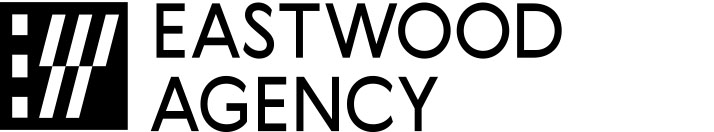 Договор № EW–___ /2019г. Москва                                                                                                         от «__» ____ 2019 г.Между Индивидуальным предпринимателем Баженовой Ольгой Владимировной, действующим на основании свидетельства о государственной регистрации физического лица в качестве индивидуального предпринимателя и на основании собственного волеизъявления (ОГРНИП 317502900037658 от 20.07.2017) (далее «Исполнитель») и _______в лице __________, действующего на основании Устава (далее «Заказчик»), далее именуемые «Стороны».Стороны договорились о нижеследующем:Термины

Фестивали — кинофестивали любого формата и продолжительности, проводимые на территории любых стран мира, кинопремии, кинорынки, на которые заявляется аудиовизуальное произведение Заказчика. 

Фестивальная стратегия — письменный анализ фестивального потенциала аудиовизуального произведения Заказчика, учитывающий его особенности. На основе Фестивальной стратегии рекомендуется схема продвижения и количество Фестивалей. 

Список фестивалей, Список (план работы) — онлайн google-таблица в которой фиксируется план и ход работ по продвижению аудиовизуального произведения Заказчика на Фестивали. В ней отмечаются названия Фестивалей, дедлайны, даты проведения Фестивалей, страна и город проведения Фестивалей, ссылки на сайт Фестиваля, комментарии Исполнителя, дата подачи аудиовизуального произведения на Фестиваль, скриншоты подтверждений подачи в виде писем от Фестивалей или из платежных шлюзов Фестивалей, стоимость участия (Регистрационные взносы) и трекинговые номера при наличии, учет Платы за показ аудиовизуального произведения от Фестивалей, а также содержащая сведения о расчетах между сторонами Договора, между Исполнителем и Фестивалями и между Фестивалями и Заказчиком. 

Регистрационный взнос (entry fee) — плата, которую требуют некоторые Фестивали за допуск к подаче аудиовизуального произведения на рассмотрение в преселекционном конкурсе. 

Плата за показ (screening fee) – лицензионный взнос, который некоторые Фестивали выплачивают за публичный показ (сеанс) аудиовизуального произведения. 

Стороны договорились о нижеследующем: Заверения и подтверждения. 
1.1. Стороны подтверждают, что обладают правами для заключения настоящего договора (далее «Договор»), включая наличие необходимых полномочий представителей Сторон.
1.2. Заказчик настоящим подтверждает, что он обладает всеми правами в отношении аудиовизуального произведения (далее по тексту — «Произведения»), указанного в настоящем Договоре, а также в счете-договоре, необходимыми для выполнения своих обязательств по Договору.
1.3. В случае предъявления к Стороне претензий/требований/исков третьих лиц, возникших в связи с нарушением другой Стороной любого из указанных в п. 1.1. и/или 1.2. подтверждений, Сторона, нарушившая подтверждение, самостоятельно урегулирует возникшие вследствие этого претензии/требования/споры и несет связанные с этим расходы, возместит другой Стороне все документально подтвержденные убытки, связанные с возникновением таких споров, а также предпримет необходимые меры для того, чтобы такие споры или разногласия не повлияли на ход выполнения данного Договора. 1.4. Стороны допускают обмен экземплярами договора, дополнений и приложений к нему, актами, уведомлениями, претензиями и другими документами по электронной почте. Переписка по электронной почте имеет силу простой электронной подписи и равнозначна бумажным документам с личными подписями сторон (согласно п.2 ст.434 ГК РФ).Предмет и общие положения Договора.
2.1. Настоящий договор регламентирует общие принципы взаимодействия Сторон, их права, обязанности и ответственность, возникающие в ходе исполнения Договора. 
2.2. Исполнитель обязуется оказать услуги, правила оказания которых описаны в настоящем Договоре (далее — Услуги) а Заказчик обязуется принять и оплатить Услуги в сроки и в размере, установленными в Договоре. 
2.3. Исполнитель при оказании Услуг имеет право привлекать третьих лиц без согласования с Заказчиком.Правила оказания услуг по продвижению Произведения на Фестивали.
3.1. Исполнитель обязуется оказать услуги по продвижению Произведения посредством: разработки Фестивальной стратегии продвижения Произведения на Фестивали. рекомендации на основе Фестивальной стратегии срока работы с Произведением и количества Фестивалей. подготовки информации об условиях участия Произведения в профильных Фестивалях, в том числе о размере и порядке уплаты Регистрационного взноса, требований к Произведению и его записи, требований к документам и информации, установленных организаторами Фестивалей, о сроках подготовки и проведения Фестивалей, осуществления необходимых действий для участия в Фестивалях и др.; отправки Произведения (его копии) на отобранные Заказчиком Фестивали в необходимые сроки, предусмотренные регламентом Фестиваля, с полным комплектом необходимых документов, в надлежащем качестве, принимая все необходимые, зависящие от Заказчика действия для принятия Произведения к рассмотрению в преселекционный конкурс; обеспечения показа Произведения на Фестивалях в случае его прохождения в конкурсные/внеконкурсные программы путем предоставления всех необходимых для этого материалов и информации организаторам Фестиваля, кроме оформления виз, покупки билетов представителям Произведений и отправки копий к показу через курьерские службы.3.2. Под Произведением в тексте настоящего Договора Стороны понимают аудиовизуальное произведение, с указанными в Анкете (пункт 4.2.1) характеристиками, под названием:«Произведение», режиссер, год производства3.3. Исполнитель обязуется самостоятельно обеспечить воспроизведение Произведения (п.п. 1 п. 2 ст. 1270 ГК РФ) в объеме, обусловленном пожеланием Заказчика и выполнением своих обязательств по Договору и осуществить передачу копий аудиовизуального Произведения, а также дополнительных материалов и информации к нему не менее чем на на ____ (_____) Фестивалей, в течение срока действия настоящего Договора, а Заказчик обязуется оплатить услуги в порядке, предусмотренном в Договоре. 

3.4. Исполнитель обязуется разработать и предоставить Заказчику посредством электронных средств связи на утверждение Фестивальную стратегию продвижения Произведения на Фестивали, включающую в себя письменный анализ Произведения на предмет целесообразности участия в тех или иных Фестивалях (с указанием примеров Фестивалей, не более 8 (восьми) единиц) и схему его продвижения. 

3.5. Исполнитель обязуется выполнить действия, связанные с передачей копий Произведения на Фестивали на основе Списка, разработанного в соответствии с утвержденной Фестивальной стратегией, регламентами и жанровой политикой Фестивалей и согласованного Сторонами. 

3.6. Исполнитель обязуется разработать полный Список фестивалей, если количество Фестивалей не превышает 20 (двадцать) единиц или часть Списка фестивалей на первый месяц оказания услуг, если срок оказания Услуг составляет от двух до двенадцати календарных месяцев, в течение 5 (пяти) рабочих дней с даты заключения настоящего Договора, при условии предоставления Заказчиком материалов, необходимых для оказания Услуг Исполнителем. 

3.7. Заказчик вправе утвердить Список в полном или частичном объеме или указать на необходимые замены Фестивалей силами Исполнителя до начала оформления заявок и передачи копий Произведения на Фестивали, принимая во внимание полученные в рамках исполнения обязательств по Договору результаты отбора Произведения на Фестивалях. Исполнитель обязуется оказывать Услуги, исходя из интересов Заказчика, руководствуясь целями эффективного продвижения Произведения. Стороны понимают и признают, что в связи с ограниченным количеством проводимых Фестивалей, замена Фестивалей по указанию Заказчика на другие производится Исполнителем в размере не более 1/5 от соответствующего Списка. 

3.8. По требованию Заказчика и в соответствии с регламентами Фестивалей Исполнитель может оказывать сопроводительные услуги по подготовке Произведения к участию в Фестивалях сверх Услуг, согласованных Сторонами в Договоре, с выплатой дополнительного вознаграждения. Данные сопроводительные услуги (перевод на иностранные языки, субтитрирование и т.п.) и условия их оказания определяются в дополнительном счете. 

3.9. Все действия, связанные с составлением Списка фестивалей и передачей копий Произведения, Исполнитель обязуется выполнить своими силами и средствами. Расходы, которые он может для этого понести, включены в Вознаграждение Исполнителя, за исключением расходов на регистрационные взносы (далее Регистрационные взносы) или расходов на курьерские службы, если такие будут иметь место. 

3.10. По желанию Заказчика в Список фестивалей могут быть включены Фестивали, взимающие Регистрационные взносы за участие Произведения в преселекционном конкурсе. Регистрационные взносы не включены в стоимость Услуг Исполнителя и оплачиваются Заказчиком дополнительно на основании отдельно выставленных счетов Исполнителя в рублях. 4. Обязанности сторон при оказании услуг по продвижению Произведений на Фестивали. 

4.1. Исполнитель обязуется:

4.1.1. Осуществлять передачу копий Произведения и необходимых материалов на Фестивали (в оргкомитет), согласованные с Заказчиком, в сроки, установленные организаторами Фестиваля. 

4.1.2. Осуществлять передачу копий Произведения и иных требуемых организаторами Фестивалей материалов посредством предписанных Фестивалями электронных сервисов, принимая необходимые меры защиты направляемых записей и материалов от несанкционированного доступа третьих лиц (в частности: не допускать третьих лиц к просмотру записи, не производить изменение записи, не производить просмотр записей для иных целей, чем предусмотрено настоящим Договором). Во избежание сомнений, под третьими лицами, упомянутыми в настоящем пункте, не подразумеваются члены организационных комитетов Фестивалей, осуществляющие получение и просмотр Произведения в рамках Фестиваля. Исполнитель не несет ответственности за членов оргкомитетов Фестивалей. В случае необходимости отправки записи Произведения и комплекта документов на Фестивали на физических носителях Исполнитель обязуется использовать проверенную организацию ФГУП «Почта России». В случае ограниченных сроков Заказчик берет на себя работы и расходы по отправке данной записи посредством курьерской службы. Стоимость отправки ФГУП «Почта России» Заказчиком не возмещается и включена в стоимость услуг Исполнителя.

4.1.3. По требованию Заказчика предоставить копии документов (скриншоты с сайтов Фестивалей), подтверждающие успешную отправку Произведения на Фестиваль, путем их размещения в Списке Фестивалей (при наличии технической возможности на сайте Фестиваля). 

4.1.4. Своевременно информировать Заказчика по электронной почте и/или с помощью Списка об итогах участия Произведения в преселекционном конкурсе Фестиваля и иных уведомлениях, имеющих отношение к фестивальной судьбе Произведения, полученных от представителей Фестиваля. Исполнитель обязуется отслеживать и фиксировать результаты работы отборочных комиссий всех Фестивалей из Списка.

4.1.5. В случае прохождения Произведения в любую из программ Фестиваля, вести переговоры с представителями Фестиваля, предоставить Заказчику необходимую информацию о Фестивале (даты проведения, деловая программа, программа показов), об условиях участия и поездки в место проведения Фестиваля (время и место показа Произведения, контактные данные координатора со стороны Фестиваля, условия получения аккредитации). 
4.1.6. В случае победы Произведения и получении приза в денежном эквиваленте, Исполнитель не претендует на такой приз и напрямую связывает Заказчика с оргкомитетом Фестиваля по вопросу получения такого приза.

4.1.7. В случае попадания Произведения в программу Фестиваля, своевременно проинформировать Заказчика о технических требованиях службы кинопоказа Фестиваля к копии Произведения. При возможности предоставить по запросу Фестиваля технически корректную копию Произведения по сети Интернет для показа в кинозале (кроме отправки копии DCP платной курьерской службой).
4.1.8. Высылать по запросу Фестиваля информацию о Произведении, предоставленную Заказчиком, для официального каталога по электронной почте. 

4.1.9. Не передавать Произведение, его записи, а также полученные от Заказчика документы и материалы третьим лицам, не использовать их самостоятельно и не допускать использование третьими лицами, кроме случаев, когда передача связана с выполнением обязанностей по Договору. При нарушении данного условия Исполнитель несет ответственность, предусмотренную Договором.
4.1.10. Не использовать Произведение за рамками прав, предусмотренных настоящим Договором. 

4.2. Заказчик обязуется: 

4.2.1. Предоставить Исполнителю все необходимые для работы материалы и достоверную информацию о Произведении, в срок не позднее 5 (пяти) рабочих дней со дня подписания Договора по электронной почте с использованием сервиса Google Drive, а именно: Фильм в формате MOV APPLE PRORES 422HQ, звук WAV 24 bit 48 kHz с английскими вшитыми субтитрами и без них (ссылка должна быть активна в течение всего периода работы с фильмом);Фотография режиссера  и пять кадров из фильма в печатном качестве 300 dpi;Файл субтитров в формате .srt;Корректно заполненная Анкета владельца прав на Произведение (далее «Анкета»);Постер фильма, пресс-кит, трейлер фильма, фото со съемочной площадки (при наличии).А также иные материалы, необходимые для отправки Произведения на фестиваль, по запросу Исполнителя.

4.2.2. Согласовывать полный Список фестивалей или часть Списка, составленного Исполнителем до момента начала отправки произведений на Фестивали, в течение 3 (трёх) рабочих дней со дня его получения по электронной почте от Исполнителя. В случае отсутствия ответа от Заказчика в течение 3 (трёх) рабочих дней, Список считается утвержденным Заказчиком, а услуги оказываются согласно Списку. 

4.2.3. Не вносить изменения в Список фестивалей после его согласования или требовать от Исполнителя произвести внеочередную передачу копии Произведения на Фестиваль, не включенный в согласованный Список фестивалей. 

4.2.4. В течение всего периода оказания услуг не выкладывать Произведение в сети Интернет для бесплатного неограниченного просмотра. Неисполнение данного требования не является нарушением настоящего Договора, однако Заказчик признает, что оно может привести к невозможности участия Фильма в ряде Фестивалей. В случае нарушения Заказчиком условий настоящего пункта, при том, что Список Фестивалей уже будет сформирован Исполнителем к моменту нарушения, Заказчик обязуется оплатить услуги Исполнителя по подготовке Списка согласно прайсу. 
4.2.5. Извещать Исполнителя о любых обстоятельствах и действиях, которые могут повлиять на утвержденную Фестивальную стратегию, составление Списка фестивалей и передачу копий Произведения, а именно: о передаче копий Произведения на Фестивали, не входящие в утвержденный с Исполнителем Список самим Заказчиком или третьей стороной помимо Заказчика и Исполнителя, о любых публичных показах Произведения, включая закрытые показы, а также о договоренностях с третьими лицами относительно любого продвижения и размещения в сети Интернет. 

5. Права сторон при оказании услуг по продвижению Произведения на Фестивали

5.1. Исполнитель вправе:

5.1.1. Получать от Заказчика и передавать третьим лицам, согласованным с Заказчиком, любую информацию, необходимую для выполнения своих обязательств по Договору. 

5.1.2. Заполнять документы на участие в согласованных с Заказчиком Фестивалях от имени Заказчика, а также заверять информацию о Произведении от имени Заказчика, при условии, что информация о Произведении, Заказчике в точности соответствует информации, указанной в Анкете. 

5.1.3. В случае непредставления либо неполного предоставления необходимой информации и файлов, Исполнитель имеет право отложить выполнение своих обязательств по настоящему Договору до получения всех требуемых материалов, уведомив Заказчика по электронной почте. 

5.1.4. Запрашивать от имени Заказчика информацию, имеющую отношение к Произведению и его фестивальной судьбе у представителей Фестивалей. 

5.1.5. Запрашивать у Заказчика дополнительные материалы к Произведению, в том числе подписанные другими авторами Произведения, в случае если таковые требуются для участия в согласованном с Заказчиком Фестивале, но не указаны в основном перечне в пункте 4.2.1. Договора. В этом случае Исполнитель посылает Заказчику письменный запрос по электронной почте с указанием срока предоставления материалов.

5.1.6. Отказаться проводить переговоры с учебным заведением Заказчика, в тех случаях, когда регламентом Фестиваля предусмотрено предоставление документов из ВУЗа. Все дополнительные материалы Заказчик получает самостоятельно.

5.1.7. Отказаться от оказания услуг по внеочередной передаче копии Произведения на Фестивали, не внесенные в согласованный с Заказчиком Список, или на Фестивали, внесенные в Список Заказчиком после его согласования.

5.1.8. Отправлять Произведение на все Фестивали, предложенные Заказчику в Списке, но не согласованные с ним, в случае если письмо со Списком остается без ответа Заказчика в течение 3 (трех) рабочих дней после получения, на основании утвержденной Стратегии и наличия у Исполнителя полного перечня материалов п. 4.2.1. Договора.

5.1.9. Принимая условия настоящего Договора, Заказчик дает Исполнителю право публиковать на сайте Исполнителя (eastwood.agency) и в социальных группах Eastwood agency (facebook) рекламную информацию о Произведении, предоставленную Заказчиком, а именно: кадры из Произведения, фото режиссера, постер и трейлер Произведения, а также результаты участия Произведения в Фестивалях, в целях демонстрации возможностей Исполнителя и Заказчика, если требование конфиденциальности не определено в дополнительном соглашении к настоящему Договору.При этом стоимость публикаций включена в стоимость услуг по продвижению Произведения на Фестивали по настоящему Договору. Публикации не должны производиться с нарушением законодательства РФ, прав третьих лиц. Исполнитель не имеет права публиковать информацию в запрещенных источниках, в источниках, содержащих недостоверную, порочащую информацию, источниках, негативно влияющих на имидж Заказчика и др. Перечень открытых источников, согласовывается Сторонами дополнительно при согласовании возможности публикации.

5.1.10. Публиковать на сайте Исполнителя официальную страницу Произведения с основной информацией из Анкеты Заказчика для дополнительного представления Произведения отборщикам и организаторам Фестивалей, при необходимости вносить изменения в такую информацию на основании новых сведений от Заказчика. 
5.1.11. Исполнитель имеет право временно приостановить исполнение своих обязательств по Договору в случае, если Заказчик задерживает оплату услуг в порядке, предусмотренном разделом 7 настоящего Договора, более чем на 30 календарных дней, направив Заказчику письменное уведомление о приостановке оказания услуг. В случае наступления обстоятельств, указанных в настоящем пункте, Исполнитель обязуется возобновить оказание услуг по Договору в течение 24 (двадцати четырех) часов с момента оплаты услуг Заказчиком.

5.1.12 Исполнитель имеет право загружать Произведение на сайт под доменным именем vimeo.com на собственный закрытый канал для выполнения своих обязательств по Договору.

5.2. Заказчик вправе: 

5.2.1. Требовать документальное подтверждение своевременной передачи копий Произведения на Фестивали при наличии технической возможности: скриншоты (снимки) экрана.

5.2.2. Поручать Исполнителю вносить изменения в Произведение, с целью его соответствия регламенту Фестиваля, в том числе производить перевод и субтитрование фильма на иностранные языки, причем оплатить эти услуги сверх стоимости настоящего Договора.

5.2.3. Использовать свои авторские, смежные и имущественные права на Произведение в полном объеме и в течение всего срока действия настоящего Договора. В случае отчуждения любых прав на Произведение до окончания действия настоящего Договора, Заказчик уведомляет об этом Исполнителя в письменном виде.

5.2.4. Требовать соблюдения конфиденциальности в отношении услуг, предоставляемых по настоящему Договору, причем указать данное требование в дополнительном соглашении к Договору.6. Имущественные права сторон при оказании услуг по продвижению Произведений на Фестивали. 

6.1. Заказчик предоставляет Исполнителю неисключительную лицензию на использование Произведения, в том числе экспорт/импорт Произведения, только в рамках выполнения обязательств по настоящему Договору, и в рамках требований, указанных в регламентах Фестивалей, если иное не определено в соответствующем Приложении и/или в дополнительном соглашении к Договору. У Исполнителя нет прав на сублицензирование указанных прав в отношении Произведения. Предоставление указанных имущественных прав дополнительно Заказчику не компенсируется и не предполагает выплаты каких-либо вознаграждений. 

6.2. В случаях, когда по условиям Фестиваля для участия Произведения необходимо осуществление перевода/субтитрирования, Исполнитель незамедлительно сообщает и предоставляет Заказчику требования организатора. Заказчик вправе поручить Исполнителю произвести такое субтитрирование и (или) перевод Произведения в согласованные сроки. Исполнитель обязуется не направлять Произведение на Фестиваль до утверждения Заказчиком окончательного варианта субтитров/перевода. 

6.3. В случае создания силами Исполнителя перевода и/или субтитров Произведения, исключительное право в полном объеме на указанные результаты интеллектуальной деятельности, переработанное Произведение (далее совместно — «Результат ИД») будут принадлежать Заказчику с момента полной оплаты услуг Исполнителя. Заказчик вправе использовать Результат ИД в любой форме и любым не противоречащим закону способом, включая (но не ограничиваясь ими) способы, предусмотренные статьей 1270 ГК РФ, на территории всего мира в течение всего срока действия исключительного права на Результат ИД. Заказчик вправе использовать Результат ИД без указания наименования Исполнителя, а также вносить в Результат ИД изменения, сокращения и дополнения, снабжать Результат ИД при его использовании иллюстрациями, предисловием, послесловием, комментариями или любыми пояснениями, осуществлять отдельное использование элементов Результата ИД. Заказчик вправе распоряжаться исключительным правом на Результат ИД, в том числе путем отчуждения или предоставления права использования Результата ИД третьим лицам. Исполнитель не вправе использовать Результат ИД для собственных нужд в соответствии со ст. 1296 ГК РФ. Указанные права сохраняются за Заказчиком в т.ч. в случае досрочного расторжения Договора. 

6.4. В случае выплаты Фестивалем Платы за показ заявленного Произведения, в рамках оказания услуг по настоящему Договору, сумма выплаты за исключением всех комиссий, делится между Заказчиком и Исполнителем в равных долях. Исполнитель самостоятельно ведет переговоры с оргкомитетом Фестиваля, получает плату за показ и перечисляет часть вознаграждения Заказчику (50% платы), по реквизитам, указанным в настоящем Договоре. Оплата доли Заказчика осуществляется не позднее 5 рабочих дней с даты получения Платы за показ Исполнителем с предоставлением Заказчику уведомления с наименованием Фестиваля, даты и суммы платежа, доли Заказчика.В том случае, если Плату за показ Произведения получает Заказчик или любое другое лицо, то он в течение 3 дней с даты перевода информирует об этом Исполнителя посредством электронной почты с предоставлением подтверждений (скриншоты с суммой и датой перевода), если таковые имеются, а 50% данной суммы, за исключением всех комиссий, перечисляется Исполнителю. Взаиморасчеты сторон учитываются в Списке Фестивалей с указанием размера Платы за показ, наименования Фестиваля и получателя денежных средств. 7. Стоимость услуг по продвижению Произведений на Фестивали. 

7.1. В случае, если регламент Фестиваля содержит условия об оплате Регистрационных взносов, необходимых для обеспечения участия Произведений в Фестивале, (далее — Дополнительные расходы), Исполнитель выставляет Заказчику счет на оплату вышеуказанных Дополнительных расходов. После поступления оплаты от Заказчика, Исполнитель самостоятельно оплачивает все Дополнительные расходы, предусмотренные Фестивалем. За перевод и оплату Дополнительных Расходов Исполнителем взимается комиссия в размере 10% от необходимых к уплате сумм. 
7.2. Оплата дополнительных услуг осуществляется Заказчиком на основании дополнительного счета, предоставленного Исполнителем, в течении 3 (трёх) банковских дней с момента получения счета путем перечисления денежных средств на расчетный счет Исполнителя. 

7.3. Общая стоимость услуг Исполнителя по настоящему Договору, за исключением расходов на оплату Регистрационных взносов, оплату курьерских доставок и оплату дополнительных услуг, составляет 000 000,00 (__________ тысяч) рублей 00 копеек, НДС не предусмотрен, в связи с применением Упрощенной системы налогообложения.Окончательная стоимость услуг Исполнителя по Договору определяется, исходя из фактического объема оказанных услуг и определяется  приложениями и дополнительными соглашениями.  7.4. Оплата услуг Исполнителя, определенная в п. 7.3. настоящего Договора, производится Заказчиком путем перечисления денежных средств на расчетный счет Исполнителя в следующем порядке:сумма в размере 00 000,00 (__________ тысяч ) рублей 00 копеек — в течение 5 (пяти) рабочих дней с даты подписания Договора;сумма в размере 00 000,00 (_____________ тысяч) рублей 00 копеек — не позднее «5» _______ 2019 г.;сумма в размере 00 000,00 (_____________ тысяч) рублей 00 копеек — не позднее «5» _______ 2019 г.;сумма в размере 00 000,00 (_____________ тысяч) рублей 00 копеек — не позднее «5» _______ 2019 г.;сумма в размере 00 000,00 (_____________ тысяч) рублей 00 копеек — не позднее «5» _______ 2020 г.;сумма в размере 00 000,00 (_____________ тысяч) рублей 00 копеек — не позднее «5» _______ 2020 г.;сумма в размере 00 000,00 (_____________ тысяч) рублей 00 копеек — не позднее «5» _______ 2020 г.;сумма в размере 00 000,00 (_____________ тысяч) рублей 00 копеек — не позднее «5» _______ 2020 г.;сумма в размере 00 000,00 (_____________ тысяч) рублей 00 копеек — не позднее «5» _______ 2020 г.;сумма в размере 00 000,00 (_____________ тысяч) рублей 00 копеек — не позднее «5» _______ 2020 г.;сумма в размере 00 000,00 (_____________ тысяч) рублей 00 копеек — не позднее «5» _______ 2020 г.7.5. Акт приемки-сдачи услуг подписывается в течение 10 рабочих дней с момента завершения отчетного периода, на основании итогового письменного отчета Исполнителя, направленного на электронную почту Заказчика. При этом отчетный период по настоящему договору устанавливается 1 (один) календарный год. Дополнительные расходы: оплата регистрационных взносов, оплата курьерских доставок, оплата иных дополнительных услуг, включаются Исполнителем в Акт сдачи-приемки оказанных услуг. 7.6. К отношениям Сторон по настоящему Договору положения ст. 317.1 Гражданского кодекса РФ не применяются.
7.7. В случае досрочного отказа Заказчика от настоящего Договора, оплата за последний месяц оказания услуг принимается в оплату последнего месяца оказания услуг, предшествующего моменту прекращения действия настоящего Договора.

7.8. В случае если Заказчику была предоставлена скидка на услуги, Заказчик обязуется публиковать новости об участиях Произведения и победах на Фестивалях на страницах в своих социальных сетях с упоминаниемрезультатов работы Исполнителя, а также обязуется добавить логотип Исполнителя в финальные титры Произведения.8. Ответственность сторон при оказании услуг по продвижению Произведений на Фестивали. 

8.1. Заказчик несет полную ответственность за достоверность информации, предоставленной Исполнителю для использования в процессе оказания услуг. 

8.2. Исполнитель не несет ответственности в случае, если Произведение, отправленное на Фестиваль, не доходит до представителей Фестиваля вовремя либо не доходит совсем по не зависящим от Исполнителя причинам: некорректной работы почтовых служб, задержке на таможне, некорректной информации от представителя Фестиваля или Заказчика и др. В этих случаях Исполнитель обязан предоставить Заказчику необходимые подтверждающие документы: скриншот (снимок) экрана или письмо от представителя Фестиваля. Во избежание сомнений, Исполнитель обязуется принять все зависящие от него меры для того, чтобы перечисленные в настоящем пункте обстоятельства не повлияли на возможность своевременного получения комплекта документов и копии Произведения организаторами Фестиваля, в частности: осуществлять отправку заблаговременно, с учетом времени праздничных и выходных дней (если иное невозможно вследствие задержки предоставления записи Произведения или существенной информации от Заказчика), правильно заполнять документы, необходимые для отправки и др. 

8.3. В случае если копия Произведения не доходит до представителей Фестиваля вовремя либо не доходит совсем по причинам, зависящим от Исполнителя, Исполнитель несет ответственность в соответствии с Договором.

8.4. Исполнитель несет ответственность за своевременную передачу копии Произведения в преселекционный конкурс Фестиваля, а также за принятие мер по недопущению несанкционированного просмотра записи, копирования, порчи записи, обеспечение ее сохранности в рамках деятельности по Договору и в рамках срока Договора, кроме случаев, когда копия оказывается в открытом доступе или у третьих лиц с распоряжения оргкомитетов Фестивалей.

8.5. Исполнитель не несет ответственности за работу отборочных комиссий Фестивалей, а также за результаты конкурсного отбора.

8.6. Исполнитель не несет ответственности за ошибки в верстке официального печатного или электронного каталога Фестиваля в разделе информации о Произведении.

8.7. Исполнитель не несет ответственности за уровень проведения Фестиваля в текущем сезоне, за несоответствия информации в официальном приглашении и на реальном мероприятии, в том числе за работу билетной службы Фестиваля и процесс распределения билетов на тот или иной сеанс программы, за качество кинопоказа на Фестивале и работу службы инженеров/киномехаников.

8.8. Исполнитель не несет ответственности за координацию процесса получения визы для Заказчика, процесса покупки билетов на любой вид транспорта до места проведения Фестиваля, за форсмажорные изменения планов поездок со стороны Заказчика, опоздания в места показов Произведения, опоздания на любой вид транспорта, утерю контактов с координатором Фестиваля.

8.9. Заказчик берет на себя все обязательства и расходы, связанные с передачей копии Произведения на профессиональном носителе (DCP) на Фестиваль с помощью курьерских служб, при желании самостоятельно ведет переговоры с представителями Фестиваля.

8.10. В случае, если Исполнитель не осуществил отправку произведения на Фестиваль из Списка в срок, то Исполнитель обязуется отправить произведение на иной аналогичный Фестиваль с согласия Заказчика и включить его в Список. 9. Срок действия и порядок расторжения договора.
9.1. Настоящий Договор вступает в силу с момента его подписания Сторонами и действует до момента полного выполнения Сторонами своих обязательств по Договору.9.2. Договор может быть расторгнут по соглашению Сторон либо по письменному требованию одной из Сторон.9.3. Стороны вправе расторгнуть Договор в одностороннем порядке, в случаях и в порядке, предусмотренных в статье 782 Гражданского Кодекса Российской Федерации.9.4. Заказчик имеет право приостановить исполнение своих обязательств по Договору или расторгнуть настоящий Договор в одностороннем порядке, предупредив об этом Исполнителя за 14 (четырнадцать) календарных дня до предполагаемой даты расторжения.9.5. Исполнитель имеет право расторгнуть настоящий Договор в одностороннем порядке, предупредив об этом Заказчика за 14 (четырнадцать) календарных дней до даты расторжения, в случае, если Заказчик допустит неисполнение или ненадлежащее исполнение своих обязательств по настоящему Договору. 9.6. В любом случае расторжения настоящего Договора Исполнитель обязуется за свой счет в день расторжения передать Заказчику все полученные от него исходные материалы, а также Список и документы по заявкам, не направленным на Фестивали. Исполнитель обязуется удалить все записи Произведения с любых носителей, в том числе из памяти ЭВМ.9.7. Исполнитель признает, что права на все материалы, созданные Исполнителем в ходе оказания услуг по Договору, принадлежат Заказчику, независимо от расторжения Договора.10. Заключительные положения.

10.1. Все споры и разногласия, возникающие при исполнении настоящего Договора или в связи с ним, будут разрешаться путем переговоров и направления заинтересованной Стороной письменных претензий. Срок рассмотрения претензии составляет 10 (десять) рабочих дней с момента ее получения. В случае невозможности разрешить споры и разногласия путем переговоров и направления письменных претензий, они подлежат передаче для рассмотрения в Арбитражный суд г. Москвы в соответствии с действующим законодательством Российской Федерации. 

10.2. Полученная Исполнителем в процессе исполнения Договора любая информация о коммерческой деятельности Заказчика, а также содержание Договора, является конфиденциальной и не подлежит разглашению третьим лицам без письменного согласия Заказчика (ст. 727 ГК РФ). Исполнитель обязуется сохранять в тайне всю коммерческую информацию, не относящуюся к категории общедоступной, которую он получил от Заказчика во время срока действия Договора, даже если она не была обозначена как секретная или конфиденциальная. 

10.3. Все приложения и дополнения к настоящему Договору имеют юридическую силу и являются неотъемлемой его частью, если они совершены в письменной форме и подписаны полномочными представителями обеих Сторон. 

10.4. Стороны обязаны уведомлять друг друга об изменении своего местонахождения, банковских и иных реквизитов, которые могут повлиять на исполнение Сторонами своих обязательств, вытекающих из Договора, в течение 7 (семи) календарных дней с даты изменения соответствующих реквизитов. 

10.5. Настоящий Договор регулируется исключительно законами РФ. В случае внесения изменений в действующее законодательство Российской Федерации, правоотношения по настоящему Договору подлежат приведению в соответствие с измененным законодательством от даты вступления в законную силу законодательных актов, вносящих эти изменения. Реквизиты и подписи сторонОт Заказчика:От Исполнителя:Подпись:  _____________ / Фамилия И. О. Индивидуальный предприниматель Баженова Ольга Владимировнаolga@eastwood.agency+7 905 725-73-07Подпись:  ______________   / Баженова  О. В 